Spiders Spiderlings hatch from eggs,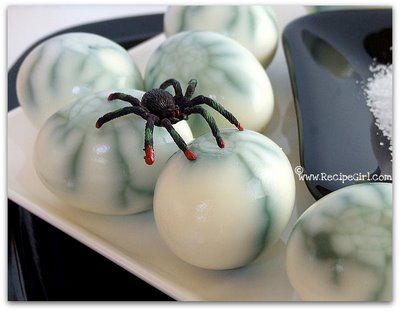 Each one has 8 tiny legs. 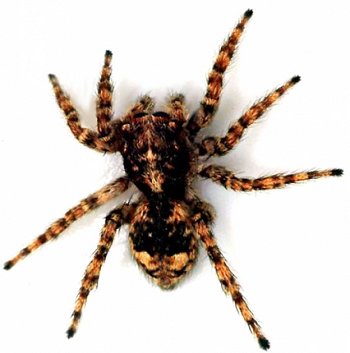  Spiders have more eyes than you,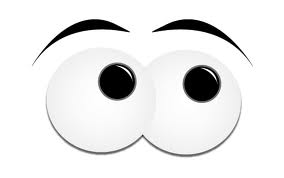 Most have 8  and you have 2. 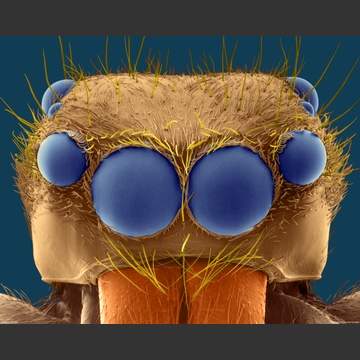 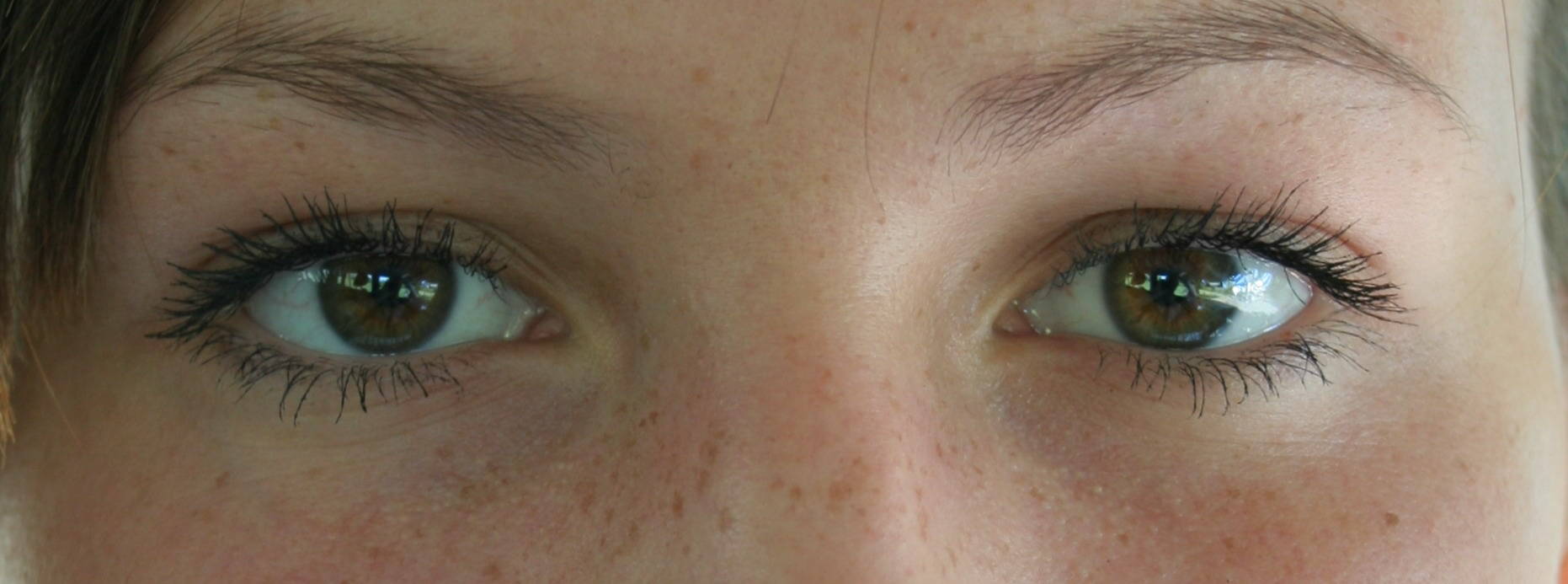 A spider has 2 body parts, 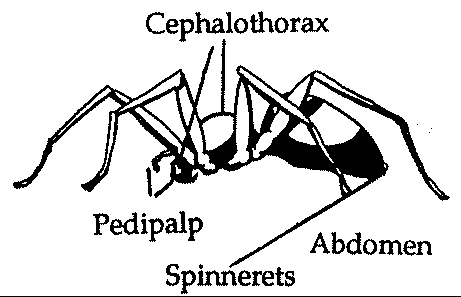  Across its web it quickly darts. 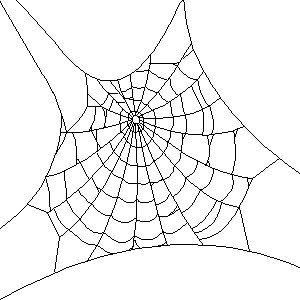 From a spiders spinneretsSilky spider silk jets. 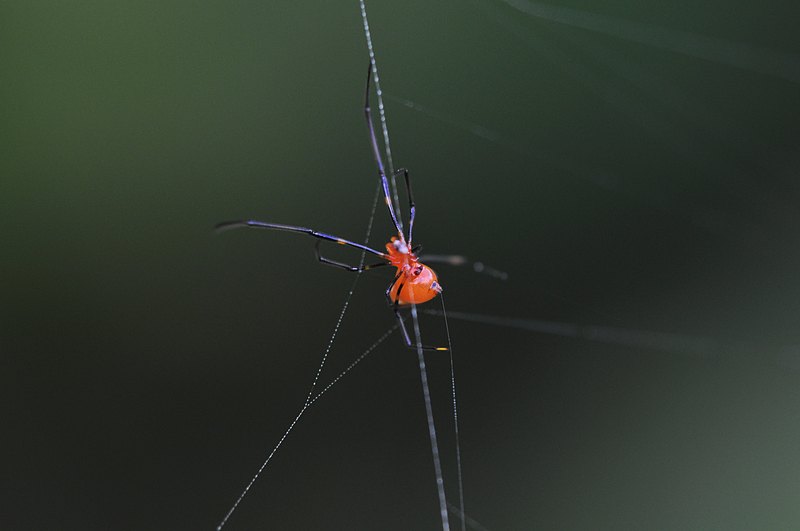 Spiders feel the frantic tugs From their favorite food … BUGS! 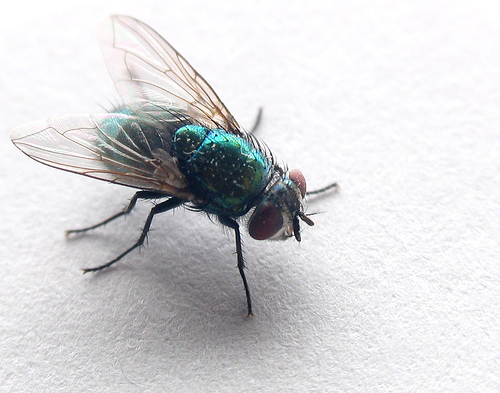 